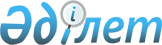 О внесении изменений в решение Кызылординского городского маслихата от 28 декабря 2022 года № 204-29/2 "О бюджете поселка Белкуль на 2023-2025 годы"
					
			С истёкшим сроком
			
			
		
					Решение Кызылординского городского маслихата от 12 мая 2023 года № 17-3/2. Прекращено действие в связи с истечением срока
      Маслихат города Кызылорда РЕШИЛ:
      1. Внести в решение Кызылординского городcкого маслихата от 28 декабря 2022 года № 204-29/2 "О бюджете поселка Белкуль на 2023-2025 годы" следующие изменения:
      пункт 1 указанного решения изложить в новой редакции:
      "1. Утвердить бюджет поселка Белкуль на 2023-2025 годы согласно приложениям 1, 2, 3, в том числе на 2023 год в следующем объеме:
      1) доходы – 213 952,1 тысяч тенге, в том числе:
      налоговые поступления – 22 631,0 тысяч тенге;
      неналоговые поступления – 0;
      поступления трансфертов – 191 321,1 тысяч тенге;
      2) расходы – 214 841,5 тысяч тенге;
      3) чистое бюджетное кредитование – 0, в том числе:
      бюджетные кредиты – 0;
      погашение бюджетных кредитов – 0;
      4) сальдо по операциям с финансовыми активами – 0, в том числе:
      приобретение финансовых активов – 0;
      поступления от продажи финансовых активов государства – 0;
      5) дефицит (профицит) бюджета – -889,4 тысяч тенге;
      6) финансирование дефицита (использование профицита) бюджета – 889,4 тысяч тенге;
      поступление займов – 0;
      погашение займов – 0;
      используемые остатки бюджетных средств – 889,4 тысяч тенге.".
      Приложение 1 указанного решения изложить в новой редакции согласно приложению к настоящему решению.
      2. Настоящее решение вводится в действие с 1 января 2023 года. Бюджет поселка Белкуль на 2023 год
					© 2012. РГП на ПХВ «Институт законодательства и правовой информации Республики Казахстан» Министерства юстиции Республики Казахстан
				
      Председатель Кызылординского городского маслихата 

И. Куттыкожаев
Приложение 1 к решению
Кызылординского городского
маслихата от 12 мая 2023 года
№ 17-3/2Приложение 1 к решению
Кызылординского городского
маслихата от 28 декабря 2022 года
№ 204-29/2
Категория
Категория
Категория
Категория
Категория
Сумма, тысяч тенге
Класс
Класс
Класс
Класс
Сумма, тысяч тенге
Подкласс
Подкласс
Подкласс
Сумма, тысяч тенге
Наименование
Наименование
1
2
3
4
4
5
1. Доходы
1. Доходы
213 952,1
1
Налоговые поступления
Налоговые поступления
22 631,0
04
Hалоги на собственность
Hалоги на собственность
22 631,0
1
Hалоги на имущество
Hалоги на имущество
600,0
3
Земельный налог
Земельный налог
11 285,0
4
Hалог на транспортные средства
Hалог на транспортные средства
10 746,0
4
Поступления трансфертов 
Поступления трансфертов 
191 321,1
02
Трансферты из вышестоящих органов государственного управления
Трансферты из вышестоящих органов государственного управления
191 321,1
3
Трансферты из районного (города областного значения) бюджета
Трансферты из районного (города областного значения) бюджета
191 321,1
Функциональная группа
Функциональная группа
Функциональная группа
Функциональная группа
Функциональная группа
Функциональная подгруппа
Функциональная подгруппа
Функциональная подгруппа
Функциональная подгруппа
Администратор бюджетных программ
Администратор бюджетных программ
Администратор бюджетных программ
Программа
Программа
Подпрограмма
Наименование
2. Расходы
214 841,5
01
Государственные услуги общего характера
47 229,1
01
Представительные, исполнительные и другие органы, выполняющие общие функции государственного управления
47 229,1
124
Аппарат акима города районного значения, села, поселка, сельского округа
47 229,1
001
Услуги по обеспечению деятельности акима города районного значения, села, поселка, сельского округа
47 229,1
06
Социальная помощь и социальное обеспечение
3 308,0
02
Социальная помощь
3 308,0
124
Аппарат акима города районного значения, села, поселка, сельского округа
3 308,0
003
Оказание социальной помощи нуждающимся гражданам на дому
3 308,0
07
Жилищно-коммунальное хозяйство
57 748,4
03
Благоустройство населенных пунктов
57 748,4
124
Аппарат акима города районного значения, села, поселка, сельского округа
57 748,4
008
Освещение улиц в населенных пунктах
10 143,0
009
Обеспечение санитарии населенных пунктов
1 161,0
011
Благоустройство и озеленение населенных пунктов
46 444,4
08
Культура, спорт, туризм и информационное пространство
16 841,0
01
Деятельность в области культуры
16 660,0
124
Аппарат акима города районного значения, села, поселка, сельского округа
16 660,0
006
Поддержка культурно-досуговой работы на местном уровне
16 660,0
02
Спорт
181,0
124
Аппарат акима города районного значения, села, поселка, сельского округа
181,0
028
Проведение физкультурно-оздоровительных и спортивных мероприятий на местном уровне
181,0
12
Транспорт и коммуникации
89 712,1
01
Автомобильный транспорт
89 712,1
124
Аппарат акима города районного значения, села, поселка, сельского округа
89 712,1
013
Обеспечение функционирования автомобильных дорог в городах районного значения, селах, поселках, сельских округах
265,0
045
Капитальный и средний ремонт автомобильных дорог улиц населенных пунктов
89 447,1
15
Трансферты
2,9
1
Трансферты
2,9
124
Аппарат акима города районного значения, села, поселка, сельского округа
2,9
048
Возврат неиспользованных (недоиспользованных) целевых трансфертов
2,9
3. Чистое бюджетное кредитование
0,0
Бюджетные кредиты
0,0
5
Погашение бюджетных кредитов
0,0
4. Сальдо по операциям с финансовыми активами
0,0
6
Поступления от продажи финансовых активов государства
0,0
5. Дефицит (профицит) бюджета
-889,4
6. Финансирование дефицита (профицита) бюджета
889,4
7
Поступления займов
0,0
16
Погашение займов
0,0
8
Используемые остатки бюджетных средств
889,4